NABIN GHIMIRE, EIT: 419-320-5200   |: nabinghimire23@gmail.com    |             :   www.linkedin.com/in/nabinghimire23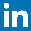 SYNOPSISEnthusiastic and technically competent Civil Engineer with 4+ years of experience in design and analysis of steel and reinforced concrete structures and construction works.Well versed with Civil Engineering software and knowledge in project management tools.Familiarized with AASHTO LRFD, BDM, AISC, ACI, ASCE, PCI, Indian Standard (IS), FIDIC book.Possess strong academic base along with teaming and intrapersonal skills.ACADEMICSMaster of Science in Civil Engineering (Structural), The University of Toledo                                          Jan 2019-Dec 2020Courses:  Bridge Design I                         Advanced Mechanics of Materials               Finite Element Methods         GPA-4.0                Dynamics of Structures             Method of Numerical Analysis II                NL Analysis of RC StructuresProjects:  Performed load rating of steel and reinforced concrete bridge using AASHTOware BrR and manual calculations.                Inspected three different bridges as per ODOT bridge inspection manual and submitted report.Bachelor of Science in Civil Engineering, Tribhuvan University, Nepal                                                    Oct 2010-Sept 2014Courses: Design of steel structures     Design of Reinforced Concrete Structure     Earthquake Resistant Design     GPA-3.85          	  Estimating and Costing        Construction management                             Foundation EngineeringProject:  Seismic Analysis and Structural Design of High-Rise RCC Framed Building using ETABS.              PROFESSIONAL EXPERIENCEGraduate Research and Teaching Assistant, The University of Toledo, Toledo, Ohio	                          Jan 2019-PresentStudied and analyzed behavior of Polyurethane Disc Bearings under compression and rotation using Abaqus.Tutored SAP2000 and facilitated the learning of more than 400 students of Civil/ Construction Eng. Departments.Conducted 10 different Civil Engineering labs like concrete mixing, compression test, tension test and torsion test.Civil Engineer, Nepal Water and Energy Development Company Pvt. Ltd                                                 Oct 2015-Dec 2018Worked for Upper Trishuli-1 Hydroelectric Project (216 Megawatts) being implemented by consortium of Korean companies and International Finance Corporation. Reviewed designs and drawings of different structures including dam, powerhouse, buildings and bridges, monitored project milestones by using MS Project, prepared BOQs and verified payment certificates as per FIDIC book (basically Turn Key Contract).Assisted in solving technical issues of the Project by coordinating with project sponsors, lender’s technical advisor and Owner’s Engineer.Prepared Contract Agreements as well as conducted monthly Construction Review Meetings between 3Cs.Volunteer Civil Engineer, Immediate After April 2015 Nepal Earthquake National Society for Earthquake Technology, Nepal    	      		                                                  July 2015-Oct 2015Nepal Development Volunteer Service, Nepal    	      		                                                           May 2015 - July 2015Inspected earthquake-damaged RCC/Masonry/Wooden buildings and bridges and reported using spreadsheets. TECHNICAL SKILLSCERTIFICATIONS/HONORSEngineer’s in Training, Fundamentals of Engineering, Michigan PE Board, August 2019Registered Civil Engineer, Nepal Engineering Council, February 2015 to PresentGraduate Assistantship and Tuition Waiver Scholarship, The University of Toledo, January 2019 to Present                                                            College Fellowship, being in top 5 out of 121 students, Kathmandu Engineering College, Class of Oct 2010 to Sept 2014                              Best Singing Award in School level programs and competed in National level programs.ACTIVITIES AND ORGANIZATIONS/ MEMBERSHIPS President, Structural Engineers Association of Ohio-University of Toledo       	                                        Jan 2020-PresentPresident, Nepali Student Organization-University of Toledo                                                                       July 2019-PresentPresident, Civil Engineer’s Student Society-Kathmandu Engineering College                                           Oct 2013-Sept 2014President, Leo Club of Kathmandu Bhrikuti, Nepal                                                                                   July 2017-June 2018Student Member, AISC, ASCE, ACI, SEAoO                                                                                            March 2019-PresentAutoCADSAP2000  QConBridgeAASHTOware BrR            ETABS                              MicroStation   MS Project                                      MATLABMathcad    MS OfficeVecTor5COMSOL